WHS Theatre Information and Interest Form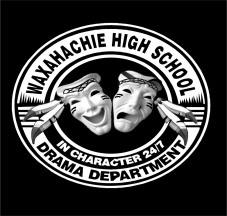 Pow-Wow Players Booster ClubStudent Name: ________________________________________    Grade: _______________  Parent/Guardian Name(s):  _____________________________________________________Parent/Guardian Email Address(es): ______________________________________________Parent/Guardian Contact Phone Number(s): ________________________________________ Here is where I would like to help (please check all that apply):___ Fundraising      		 ___Selling Tickets (arrive 30 minutes before show-time) 	___ Advertising          		___Booster Poster Raffle (arrive 30 minutes before show-time, intermission) ___Leadership (board position)  	___Hospitality (cast parties after shows, organizing food for school night shows)___Donation (always accepting money!)  ___Concessions(arrive 30 minutes before show-time, sell at intermission)WHS Theatre Information and Interest FormPow-Wow Players Booster ClubStudent Name: ________________________________________    Grade: _______________  Parent/Guardian Name(s):  _____________________________________________________Parent/Guardian Email Address(es): ______________________________________________Parent/Guardian Contact Phone Number(s): ________________________________________ Here is where I would like to help (please check all that apply):___ Fundraising      		 ___Selling Tickets (arrive 30 minutes before show-time) 	___ Advertising          		___Booster Poster Raffle (arrive 30 minutes before show-time, intermission) ___Leadership (board position)  	___Hospitality (cast parties after shows, organizing food for school night shows)___Donation (always accepting money!)  ___Concessions(arrive 30 minutes before show-time, sell at intermission)